SMOKING POLICYNO ONE IS PERMITTED TO ANYWHERE WITHIN THE SETTING.NO ONE LIVING WORKING OR VISITING THE SETTING IS PERMITTED TO SMOKE EITHER INSIDE OR OUTSIDE THE SETTING.OUTSIDE THE SETTING INCLUDES ALL AREAS OF THE GARDEN AND UP TO THE KERB SIDE DIRECTLY OUTSSIDE THE SETTING.PLEASE BE AWARE THAT THE HOUSE AND GARDENS IS A WORK ENVIRONMENT AND IT IS AGAINST THE LAW TO SMOKE.I WOULD ASK ALL PARENTS WHO WISH TO SMOKE TO DO SO AWAY FROM THE SETTING SO THAT YOU ARE OUT OF VIEW OF EVERYONE IN THE SETTING.IN ADDITION TO THIS PLEASE COULD PARENT’S REFRAIN FROM ENTERING THE SETTING IMMIDIATLY AFTER SMOKING, AS SMOKE CAN STAY ON CLOTHING AND HAIR FOR A LONG TIME CAUSING A SMELL WHICH IS NOT HEALTHY OR PLEASNT FOR ANY CHILD IN MY CARE.PLEASE ALSO BE AWARE THAT IF YOU CHOOSE TO SMOKE EITHER IN YOUR OWN HOME OR CAR THEN THE SMOKE CAN STAY IN YOUR CHILD’S CLOTHES, BLANKETS, OUTERWEAR & CARSEATS FOR A LONG TIME, MEANING THEY CAN BE BREATHING IT IN ALL DAY AS WELL AS TRANSFERRING IT TO THE SETTING.PLEASE REMEMBER THAT THAT ALTHOUGH IT IS A PARENTS RIGHT TO CHOOSE IF THEY WISH TO SMOKE CHILDREN ARE NOT GIVEN THE SAME CHOICE IF THEY ARE BREATHING IN SECOND HAND SMOKE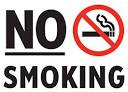 